Isabelle Mary “Belle” (Long) AndersonJuly 27, 1862 – March 29, 1946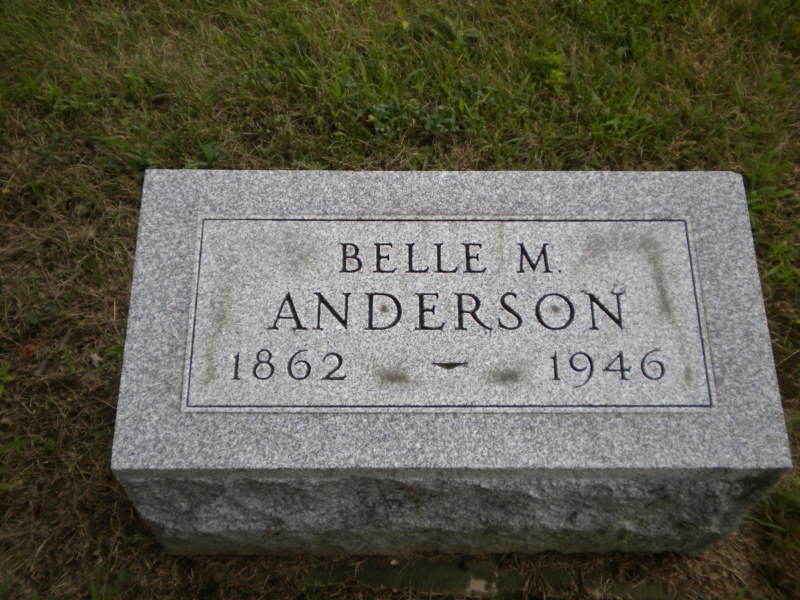 Photo by PLGSMrs Belle M Anderson
in the Indiana, Death Certificates, 1899-2011
Name: Mrs Belle M Anderson
[Mrs Belle M Long]
Gender: Female
Race: White
Age: 83
Marital status: Widowed
Birth Date: 27 Jul 1862
Birth Place: College Corner, Ohio
Death Date: 29 Mar 1946
Death Place: Indianapolis, Marion, Indiana, USA
Father: David Long
Mother: Luana Tucker
Spouse: Joseph H Anderson; deceased
Informant: Mrs. Everett Brown; Indianapolis, Indiana
Burial: March 31, 1946; Elm Grove Cemetery; Bluffton, Indiana